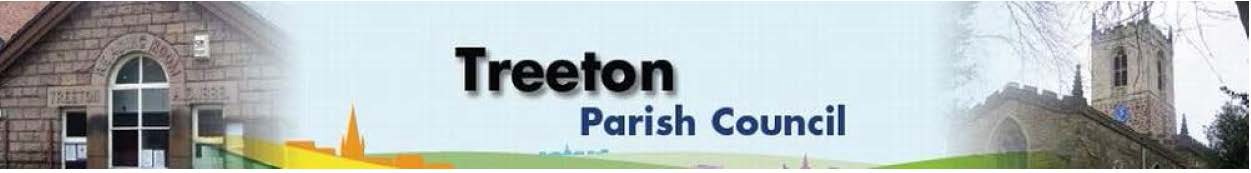 Clerk to the Council – Mrs J James, The Reading Room, 25 Front Street, Treeton Rotherham. S60 5QP Telephone 07868 813 547 Email: treetonpc@aol.comWebsite: www.treetonparishcouncil.gov.uk7th March 2024To:  The Chairperson and Members of the Treeton Parish Council.Dear Parish Councillors,You are requested to attend an extra meeting of the Parish Council commencing at 7.30pm on Tuesday12th March 2024 and to be held in the Reading Room, Front Street, Treeton.Below the agenda for the meeting, there are no accompanying reports. Yours sincerelyJames.Clerk to the Council.MEETING OF TREETON PARISH COUNCIL 12th MARCH 2024AGENDAApologies and to resolve to accept any reasons for absence.Public Question Time (Maximum 15 minutes.).Declaration of Interest (Councillors must declare any interest they have in agenda items)To consider progressing the installation of fixed CCTV camera in Treeton and the options for procurement.EXCLUSION OF THE PUBLICTo consider exclusion of the Press & Public on the grounds that the consideration of the following items may involve the likely disclosure of confidential information (s1 (2) Public Bodies (Admission of Meetings) Act 1960).Consideration of quote and terms for the cost of installing CCTV  C:\Work\Julie\Minutes & agenda\2024\March 12th 2024 Extra PC meeting\Request to attend & agenda 12th March 2024.docx